§946-B.  Tax-acquired property and the restriction of title action1.  Tax liens recorded after October 13, 2014.  Except as provided in section 946‑C, a person may not commence an action against the validity of a governmental taking of real estate for nonpayment of property taxes upon the expiration of a 5-year period immediately following the expiration of the period of redemption.  This subsection applies to a tax lien recorded after October 13, 2014.[PL 2021, c. 127, §1 (AMD).]2.  Tax liens recorded after October 13, 1993 and on or before October 13, 2014.  A person may not commence an action against the validity of a governmental taking of real estate for nonpayment of property taxes after the earlier of the expiration of a 15-year period immediately following the expiration of the period of redemption and October 13, 2019.  This subsection applies to a tax lien recorded after October 13, 1993 and on or before October 13, 2014.[PL 2013, c. 521, Pt. D, §2 (NEW).]3.  Tax liens recorded on or before October 13, 1993.  For a tax lien recorded on or before October 13, 1993, a person must commence an action against its validity no later than 15 years after the expiration of the period of redemption or no later than July 1, 1997, whichever occurs later.[PL 2013, c. 521, Pt. D, §2 (NEW).]4.  Disability or lack of knowledge.  Disability or lack of knowledge of any kind does not suspend or extend the time limits provided in this section.[PL 2013, c. 521, Pt. D, §2 (NEW).]SECTION HISTORYPL 2013, c. 521, Pt. D, §2 (NEW). PL 2021, c. 127, §1 (AMD). The State of Maine claims a copyright in its codified statutes. If you intend to republish this material, we require that you include the following disclaimer in your publication:All copyrights and other rights to statutory text are reserved by the State of Maine. The text included in this publication reflects changes made through the First Regular and First Special Session of the 131st Maine Legislature and is current through November 1, 2023
                    . The text is subject to change without notice. It is a version that has not been officially certified by the Secretary of State. Refer to the Maine Revised Statutes Annotated and supplements for certified text.
                The Office of the Revisor of Statutes also requests that you send us one copy of any statutory publication you may produce. Our goal is not to restrict publishing activity, but to keep track of who is publishing what, to identify any needless duplication and to preserve the State's copyright rights.PLEASE NOTE: The Revisor's Office cannot perform research for or provide legal advice or interpretation of Maine law to the public. If you need legal assistance, please contact a qualified attorney.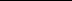 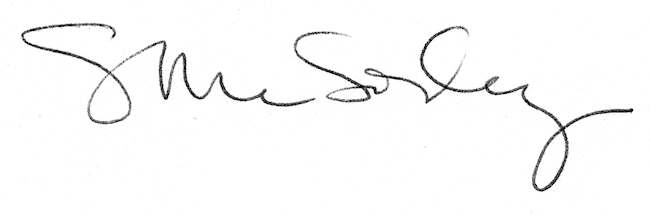 